Livestock Events - Junior Lamb Show Entry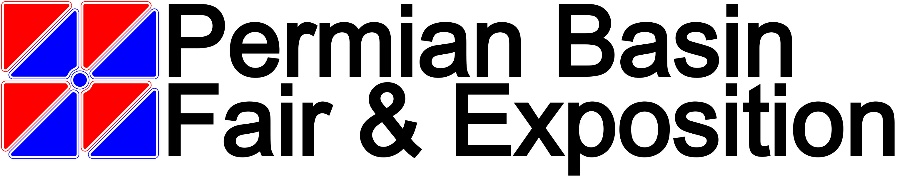 Entry must be postmarked by: Friday, August 12, 2022Late fee of $20 per animal after DeadlineExhibitor Name (Print)___________________________________________________________________________________      Mailing Address-____________________________________________________________________________County_________________ City___________________ State ________ Zip Code____________________ Cell  Phone________________________________________                           Birth Date_______________Grade Level ________ FFA Chapter or 4-H Club name______________________________________________Email____________________________________________________________________________________________________________                                            By Submitting this entry form, you agree to abide by all rules and regulations of the Permian Basin fair & Exposition (www.Pbfair.com)Breed Type                                                      Lamb Show “A” $25            		Lamb Show “B” $25                                                Entry Fee ________________________________________________________________________________________________________________________________________________________________________________________________________________________________________________________________________________________________________________________________________________               Exhibitor Signature__________________________________________________________________________Entry fees must be mailed with entry form     Mail entries to: 	                                                         	             Total # of entries                                _______x $25 per animal=   $______________        Permian Basin Fair & Exposition                                     Late Fee (if applicable)                    ________x $20 per animal=  $______________        Livestock events                                                                      218 West 46th Street                  	                            Additional Passes                             _______x $10 per pass=      $______________           Odessa, Texas 79764	                	             Scholarship Donation                                                                      $______________                                                                                                                           Total Amount Due                                                                            $______________                                                                                                                                                                                                                                      